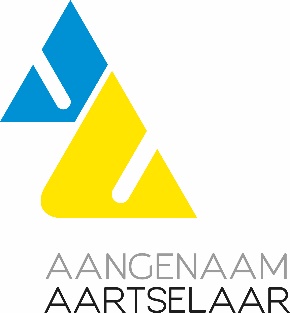 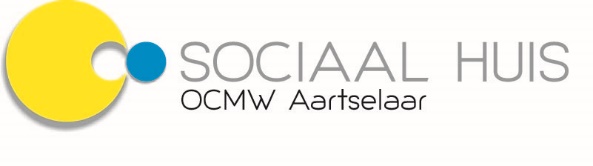 INVENTARIS LEEGSTAANDE GEBOUWEN EN WONINGENAANVRAAG TOT SCHRAPPINGDe administratie zal onderzoeken of het pand daadwerkelijk gebruikt wordt overeenkomstig de functie of werd gesloopt, en neemt een beslissing binnen een termijn van orde van twee maanden na de ontvangst van het verzoek. 1.Identificatiegegevens onderzoekIdentificatiegegevens onderzoekIdentificatiegegevens onderzoekIdentificatiegegevens onderzoekDossiernummerLS/……………………………………………………………………………………………LS/……………………………………………………………………………………………LS/……………………………………………………………………………………………Inventarisatiedatum      (datum administratieve akte)………………………………………………………………………………………………………………………………………………………………………………………………………………………………………………………………………………………………………2.Identificatiegegevens leegstaande woning/gebouwIdentificatiegegevens leegstaande woning/gebouwIdentificatiegegevens leegstaande woning/gebouwIdentificatiegegevens leegstaande woning/gebouwAdres………………………………………………………………………………………………………………………………………………………………………………………………………………………………………………………………………………………………………………………………………………………………………………………………………………………………………………………………………………………………………………………………………………………………………………………………………………Kadastrale ligging………………………………………………………………………………………………………………………………………………………………………………………………………………………………………………………………………………………………………BeschrijvingGebouw/woning/kamer (schrappen)Gebouw/woning/kamer (schrappen)Gebouw/woning/kamer (schrappen)3.Identificatiegegevens zakelijk gerechtigdeIdentificatiegegevens zakelijk gerechtigdeIdentificatiegegevens zakelijk gerechtigdeIdentificatiegegevens zakelijk gerechtigdeNaam………………………………………………………………………………………………………………………………………………………………………………………………………………………………………………………………………………………………………Adres………………………………………………………………………………………………………………………………………………………………………………………………………………………………………………………………………………………………………………………………………………………………………………………………………………………………………………………………………………………………………………………………………………………………………………………………………………Tel/Gsm………………………………………………………………………………………………………………………………………………………………………………………………………………………………………………………………………………………………………E-mailadres………………………………………………………………………………………………………………………………………………………………………………………………………………………………………………………………………………………………………Rijksregisternummer/BTW nummer………………………………………………………………………………………………………………………………………………………………………………………………………………………………………………………………………………………………………Aard zakelijk rechtVolle eigendom/erfpacht/opstal/vruchtgebruik (schrappen)Volle eigendom/erfpacht/opstal/vruchtgebruik (schrappen)Volle eigendom/erfpacht/opstal/vruchtgebruik (schrappen)4.Aanvraag tot schrapping inventaris leegstaande gebouwen en woningenAanvraag tot schrapping inventaris leegstaande gebouwen en woningenAanvraag tot schrapping inventaris leegstaande gebouwen en woningenAanvraag tot schrapping inventaris leegstaande gebouwen en woningenBij deze verklaar ik, zakelijk gerechtigde, dat bovenvermeld gebouw/woning/kamer thans niet meer leeg staat, en dus vraag ik de schrapping uit het register.Opmerking:Een gebouw wordt uit het leegstandsregister geschrapt, eens een zakelijk gerechtigde bewijst dat meer dan de helft van de totale vloeroppervlakte overeenkomstig de functie, vermeld in artikel 2.2.6, § 2, eerste lid van het decreet, aangewend wordt gedurende een termijn van ten minste zes opeenvolgende maanden. Een woning wordt uit het leegstandsregister geschrapt, eens een zakelijk gerechtigde bewijst dat deze woning gedurende een termijn van ten minste zes opeenvolgende maanden aangewend wordt in overeenstemming met de functie, vermeld in artikel 2.2.6, § 3 van het decreet.Een pand wordt tevens geschrapt indien de constructie volledig werd gesloopt.Ik verklaar bij deze dat het pand niet meer de gebreken vertoont (zowel administratief als ter plaatste vastgesteld) die aanleiding gaven tot de leegstand, en dat het pand effectief gebruikt wordt overeenkomstig de vergunde functie.Bij deze verklaar ik, zakelijk gerechtigde, dat bovenvermeld gebouw/woning/kamer thans niet meer leeg staat, en dus vraag ik de schrapping uit het register.Opmerking:Een gebouw wordt uit het leegstandsregister geschrapt, eens een zakelijk gerechtigde bewijst dat meer dan de helft van de totale vloeroppervlakte overeenkomstig de functie, vermeld in artikel 2.2.6, § 2, eerste lid van het decreet, aangewend wordt gedurende een termijn van ten minste zes opeenvolgende maanden. Een woning wordt uit het leegstandsregister geschrapt, eens een zakelijk gerechtigde bewijst dat deze woning gedurende een termijn van ten minste zes opeenvolgende maanden aangewend wordt in overeenstemming met de functie, vermeld in artikel 2.2.6, § 3 van het decreet.Een pand wordt tevens geschrapt indien de constructie volledig werd gesloopt.Ik verklaar bij deze dat het pand niet meer de gebreken vertoont (zowel administratief als ter plaatste vastgesteld) die aanleiding gaven tot de leegstand, en dat het pand effectief gebruikt wordt overeenkomstig de vergunde functie.Bij deze verklaar ik, zakelijk gerechtigde, dat bovenvermeld gebouw/woning/kamer thans niet meer leeg staat, en dus vraag ik de schrapping uit het register.Opmerking:Een gebouw wordt uit het leegstandsregister geschrapt, eens een zakelijk gerechtigde bewijst dat meer dan de helft van de totale vloeroppervlakte overeenkomstig de functie, vermeld in artikel 2.2.6, § 2, eerste lid van het decreet, aangewend wordt gedurende een termijn van ten minste zes opeenvolgende maanden. Een woning wordt uit het leegstandsregister geschrapt, eens een zakelijk gerechtigde bewijst dat deze woning gedurende een termijn van ten minste zes opeenvolgende maanden aangewend wordt in overeenstemming met de functie, vermeld in artikel 2.2.6, § 3 van het decreet.Een pand wordt tevens geschrapt indien de constructie volledig werd gesloopt.Ik verklaar bij deze dat het pand niet meer de gebreken vertoont (zowel administratief als ter plaatste vastgesteld) die aanleiding gaven tot de leegstand, en dat het pand effectief gebruikt wordt overeenkomstig de vergunde functie.Bij deze verklaar ik, zakelijk gerechtigde, dat bovenvermeld gebouw/woning/kamer thans niet meer leeg staat, en dus vraag ik de schrapping uit het register.Opmerking:Een gebouw wordt uit het leegstandsregister geschrapt, eens een zakelijk gerechtigde bewijst dat meer dan de helft van de totale vloeroppervlakte overeenkomstig de functie, vermeld in artikel 2.2.6, § 2, eerste lid van het decreet, aangewend wordt gedurende een termijn van ten minste zes opeenvolgende maanden. Een woning wordt uit het leegstandsregister geschrapt, eens een zakelijk gerechtigde bewijst dat deze woning gedurende een termijn van ten minste zes opeenvolgende maanden aangewend wordt in overeenstemming met de functie, vermeld in artikel 2.2.6, § 3 van het decreet.Een pand wordt tevens geschrapt indien de constructie volledig werd gesloopt.Ik verklaar bij deze dat het pand niet meer de gebreken vertoont (zowel administratief als ter plaatste vastgesteld) die aanleiding gaven tot de leegstand, en dat het pand effectief gebruikt wordt overeenkomstig de vergunde functie.Datum + handtekening